Downtown San Diego Clean & Safe 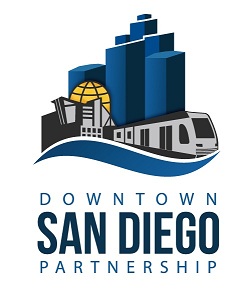 Board of Directors FY17Zone/ NeighborhoodNameCoreSumeet Parekh (Chairman)Bill SaulsDoug KornColumbiaRenida TolentinoGaslampHoward GreenbergMichael TrimbleEast VillageMike Madigan  (Treasurer)Glenna SchmidtMark NavarraJoan WojcikCortezLC ClineMarinaBarbara Daly (Secretary)DSDPKris MichellResidentRocco JoelCommercial Enhancement Program (CEP)Scott Diggs